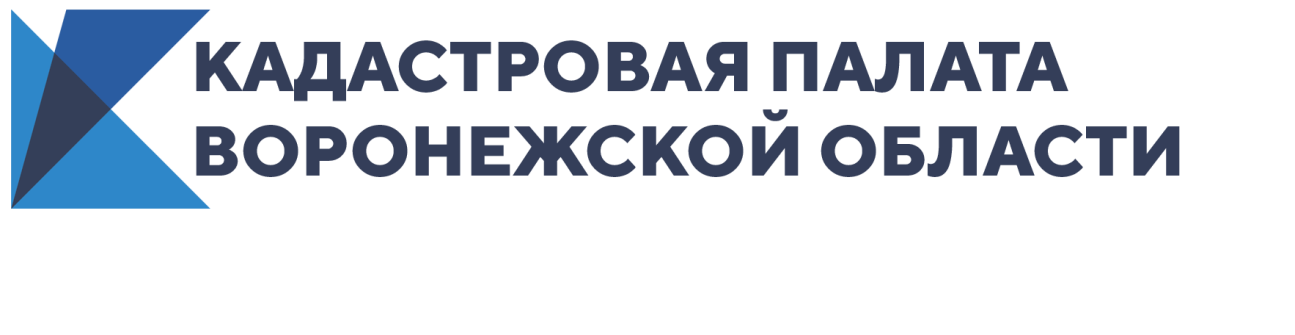 Кадастровая палата Воронежской области перешла на единый номер исходящих звонковВсе исходящие звонки от филиалов Федеральной кадастровой палаты будут поступать с номеров с телефонным кодом Москвы – 8 (495) 587-80-77 или 8 (495) 598-58-71.Советуем вам брать трубку, звонок сотрудника Кадастровой палаты может оказаться важным для вас. Возможно, сотрудник планирует: Уточнить недостающую информацию.Согласовать с вами точные дату и место выездного приёма или доставки готовых документов.Согласовать время для оказания консультации.Обратите внимание! Чтобы позвонить в региональное отделение Федеральной кадастровой палаты, нужно набрать номер конкретного филиала с кодом субъекта.Например, если вы хотите позвонить в Кадастровую палату Воронежской области, вы набираете номер 8 (473) 327-18-92. Но если сотрудник Кадастровой палаты Воронежской области что-то хочет уточнить у вас, он позвонит с 8 (495) 587-80-77 или 8 (495) 598-58-71.Контакты для СМИ Кадастровая палата Воронежской областител.: 8 (473) 327-18-92 (доб. 2429 или 2326)press@36.kadastr.ru